School Council 2021 - 2022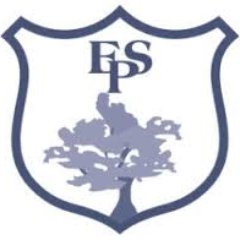 Date: Monday 10th January 2-3pmOak roomStaff Present:Emma Johnson School Council link teacher. Emma Lake send her apologises.Other Adults Present: Any issues raised by year groups:Discussion point 1:  Welcomes Foundation new membersDiscussion point 2: PC Baley was unable to attend. Mrs Johnson will reschedule for the next SC meetingDiscussion point 3: Discussed ways brought from classes to improve recycling. 1) improve lunchbox packing  2) Recycle paper 3) reduce laminating 4) litter picking for upper KS2Mrs Johnson take these ideas to Mr SmithersAOB –Date of next meeting: Monday 14th February in the Oak room at 2pmYear GroupClassPresent/Absent (P/A)FoundationAshFoundationAshFoundationAspenFoundationAspenYear 1BeechYear 1BeechYear 1BirchYear 1BirchYear 2CherryYear 2CherryYear 2ChestnutYear 2ChestnutYear 3ElderYear 3ElderYear 3ElmYear 3ElmYear 4HawthornYear 4HawthornYear 4HazelYear 4HazelYear 5LimeYear 5LimeYear 5LaurelYear 5LaurelYear 6MapleYear 6MapleYear 6MagnoliaYear 6MagnoliaYear GroupIssues Raised Year 1Year 2Year 3Year 4Year 5Year 6